Konformitätserklärung  gemäß EG - Maschinenrichtlinie (2006/42/EG, Anh. II 1. A)-Original-Der Hersteller,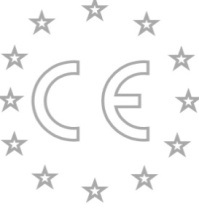 FirmennameNameStraßePLZ Orterklärt in alleiniger Verantwortung, dass die Maschine,	Bezeichnung: XXXX	Model: XXXX
	Seriennummer.: XXXX	Baujahr: 20XX
allen einschlägigen Bestimmungen der Richtlinie Maschinen (2006/42/EG) entspricht.Die Maschine entspricht weiterhin allen Bestimmungen der folgenden Richtlinien:XXXFolgende harmonisierte Normen wurden angewandt:XXXFolgende sonstige technische Normen und Spezifikationen wurden angewandt:XXXFür die Zusammenstellung der technischen Unterlagen ist beauftragt: NameStraßePLZ OrtUnterzeichner und Angaben zum Unterzeichner: ……………………………………………………………………...Ort, Datum: ……………………………                       Unterschrift: ….……….…………………………………….